ПРИЛОЖЕНИЕк постановлению Администрации городского округа "Город Архангельск"от 16 января 2023 г. № 38    Схема границ публичного сервитута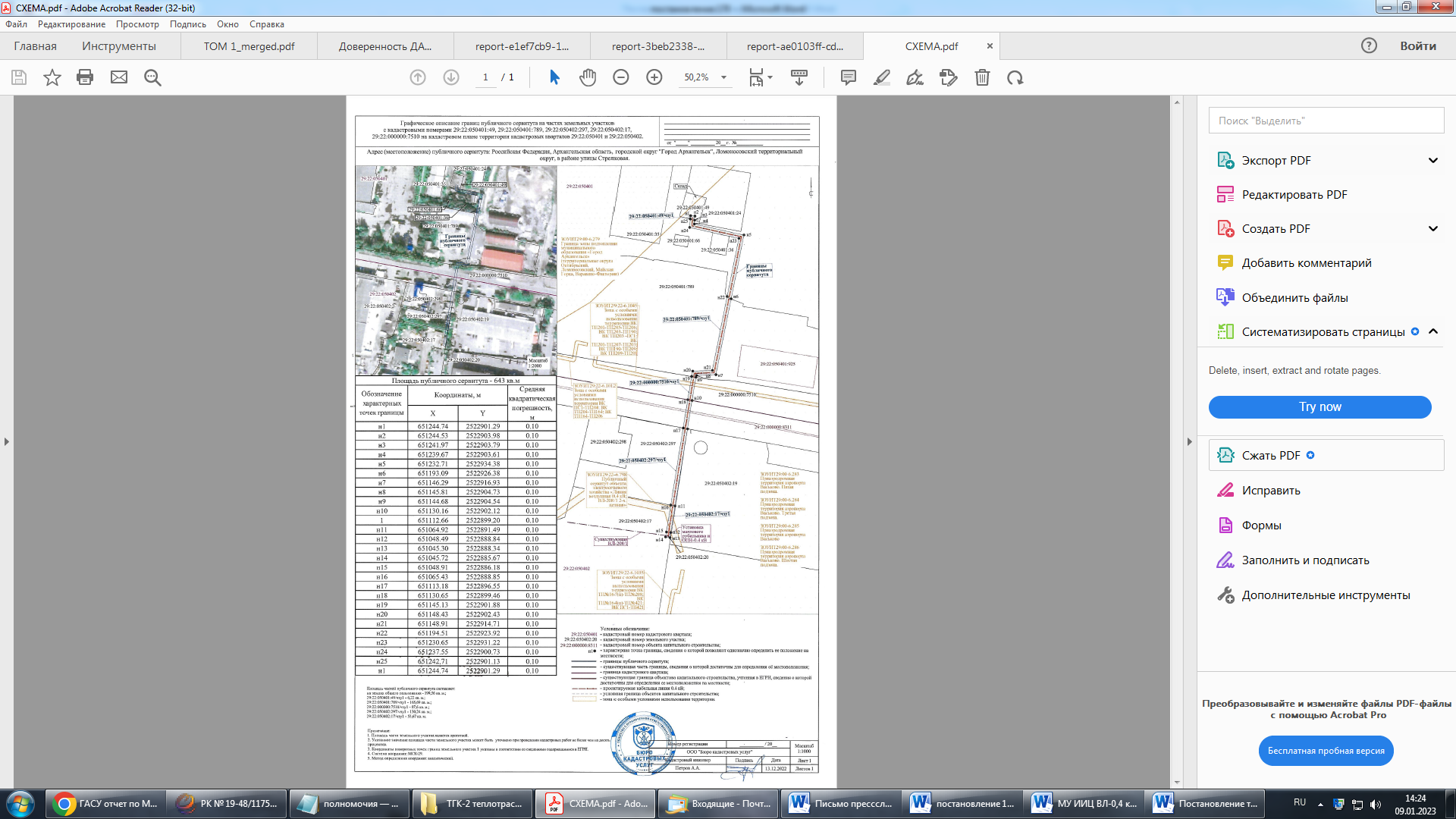 